30.11.2017											         № 1268						г. СевероуральскО внесении изменений в муниципальную программу Североуральского городского округа «Развитие культуры и искусства в Североуральском городском округе» на 2014-2020 годы, утвержденную постановлением Администрации Североуральского городского округа от 07.11.2013 № 1582Руководствуясь Уставом Североуральского городского округа, на основании решения Думы Североуральского городского округа от 25.10.2017 № 17 «О внесении изменений в Решение Думы Североуральского городского округа                                       от 21 декабря 2016 № 91 «О бюджете Североуральского городского округа на 2017 год и плановый период 2018-2019 годы», в соответствии с постановлением Администрации Североуральского городского округа от 02.09.2013 № 1237 «Об утверждении Порядка формирования и реализации муниципальных программ Североуральского городского округа», Администрация Североуральского городского округаПОСТАНОВЛЯЕТ:1. Внести в муниципальную программу Североуральского городского округа «Развитие культуры и искусства в Североуральском городском округе» на 2014-2020 годы, утвержденную постановлением Администрации Североуральского городского округа от 07.11.2013 № 1582, в редакции от 11 августа 2017 года, следующие изменения:1) в Паспорте муниципальной программы:строку «Объемы финансирования муниципальной программы по годам реализации, тыс. рублей» изложить в следующей редакции:«»;   2) абзац 2 раздела 3 «План мероприятий по выполнению муниципальной программы» изложить в следующей редакции:«Общий объем финансирования муниципальной программы из средств местного и областного бюджета составляет 725 289,54381 тыс. руб., в том числе по годам реализации:2014 год – 60 973,7 тыс. руб.2015 год – 91 021,0 тыс. руб.2016 год – 96 941,52606 тыс. руб.2017 год – 146 880,01775 тыс. руб.2018 год – 110 821,60000 тыс. руб.2019 год – 111 185,40000 тыс. руб.2020 год – 107 466,30000 тыс. руб.»;3) приложение № 2 к муниципальной программе «План мероприятий по выполнению муниципальной программы Североуральского городского округа «Развитие культуры и искусства в Североуральском городском округе» на 2014-2020 годы» изложить в новой редакции (прилагается). 2. Контроль за выполнением настоящего постановления оставляю за собой.3. Опубликовать настоящее постановление в газете «Наше слово» и на официальном сайте Администрации Североуральского городского округа. И. о. Главы Североуральского городского округа						В.В. ПаслерК постановлению АдминистрацииСевероуральского городского округаот 30.11.2017 № 1268Приложение № 2к муниципальной программе Североуральского городского округа «Развитие культуры и искусства в Североуральском городском округе» на 2014-2020 годы, утвержденную постановлением Администрации Североуральского городского округа от 07.11.2013 № 1582ПЛАН МЕРОПРИЯТИЙпо выполнению муниципальной программы Североуральского городского округа«Развитие культуры и искусства в Североуральском городском округе» на 2014-2020 годы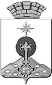 АДМИНИСТРАЦИЯ СЕВЕРОУРАЛЬСКОГО ГОРОДСКОГО ОКРУГАПОСТАНОВЛЕНИЕОбъемы финансирования муниципальной программы по годам реализации, тыс. рублейвсего2014201520162017201820192020Объемы финансирования муниципальной программы по годам реализации, тыс. рублейВсего по муниципальной программе, в том числе801847,4438164962,9100988,5108369,62606159844,81775124292,40000125185,10000118204,10000Объемы финансирования муниципальной программы по годам реализации, тыс. рублейместный бюджет690824,9438159621,587141,192477,82606122111,21775110821,60000111185,40000107466,30000Объемы финансирования муниципальной программы по годам реализации, тыс. рублейфедеральный бюджет164,60000100,064,600000Объемы финансирования муниципальной программы по годам реализации, тыс. рублейобластной бюджет34464,600001352,23879,94463,7000024768,80000000Объемы финансирования муниципальной программы по годам реализации, тыс. рублейвнебюджетные источники76393,300003889,29902,911428,1000012964,8000013470,8000013999,7000010737,80000№ строкиНаименование мероприятия / Источники расходов на финансированиеОбъем расходов на выполнение мероприятия за счет всех источников ресурсного обеспечения, тыс. руб.Объем расходов на выполнение мероприятия за счет всех источников ресурсного обеспечения, тыс. руб.Объем расходов на выполнение мероприятия за счет всех источников ресурсного обеспечения, тыс. руб.Объем расходов на выполнение мероприятия за счет всех источников ресурсного обеспечения, тыс. руб.Объем расходов на выполнение мероприятия за счет всех источников ресурсного обеспечения, тыс. руб.Объем расходов на выполнение мероприятия за счет всех источников ресурсного обеспечения, тыс. руб.Объем расходов на выполнение мероприятия за счет всех источников ресурсного обеспечения, тыс. руб.Объем расходов на выполнение мероприятия за счет всех источников ресурсного обеспечения, тыс. руб.Объем расходов на выполнение мероприятия за счет всех источников ресурсного обеспечения, тыс. руб.Номер строки целевых показателей, на достижение которых направлены мероприятия№ строкиНаименование мероприятия / Источники расходов на финансированиеВсегопервый год2014второй год2015третий год2016четвертый год 2017пятый год2018шестой год2019шестой год2019седьмой год2020Номер строки целевых показателей, на достижение которых направлены мероприятия1.Всего по муниципальной программе, в том числе:801847,4438164962,9100988,5108369,62606159844,81775124292,40000125185,10000125185,10000118204,100002.местный бюджет690824,9438159621,587141,192477,82606122111,21775110821,60000111185,40000111185,40000107466,300003.федеральный бюджет164,60000100,064,60000004.областной бюджет34464,600001352,23879,94463,7000024768,8000000005.внебюджетные источники76393,300003889,29902,911428,1000012964,8000013470,8000013999,7000013999,7000010737,800006.Капитальные вложения000000000нет7.местный бюджет000000000нет8.федеральный бюджет000000000нет9.областной бюджет000000000нет10.внебюджетные источники000000000нет11.Прочие нужды801847,4438164962,9100988,5108369,62606159844,81775124292,40000125185,10000125185,10000118204,1000012.местный бюджет690824,9438159621,587141,192477,82606122111,21775110821,60000111185,40000111185,40000107466,3000013.федеральный бюджет164,60000100,064,600000014.областной бюджет34464,600001352,23879,94463,7000024768,80000000015.внебюджетные источники76393,300003889,29902,911428,1000012964,8000013470,8000013999,7000013999,7000010737,8000016.Подпрограмма 1: Сохранение, использование, популяризация и охрана объектов культурного наследияПодпрограмма 1: Сохранение, использование, популяризация и охрана объектов культурного наследияПодпрограмма 1: Сохранение, использование, популяризация и охрана объектов культурного наследияПодпрограмма 1: Сохранение, использование, популяризация и охрана объектов культурного наследияПодпрограмма 1: Сохранение, использование, популяризация и охрана объектов культурного наследияПодпрограмма 1: Сохранение, использование, популяризация и охрана объектов культурного наследияПодпрограмма 1: Сохранение, использование, популяризация и охрана объектов культурного наследияПодпрограмма 1: Сохранение, использование, популяризация и охрана объектов культурного наследияПодпрограмма 1: Сохранение, использование, популяризация и охрана объектов культурного наследияПодпрограмма 1: Сохранение, использование, популяризация и охрана объектов культурного наследияПодпрограмма 1: Сохранение, использование, популяризация и охрана объектов культурного наследия17.Всего по подпрограмме 1, в том числе: 2158,845000547,8150,00000596,04500300,00000355,00000355,00000210,00000стр. 4,5,2918.местный бюджет2158,845000547,8150,00000596,04500300,00000355,00000355,00000210,0000019.федеральный бюджет00000000020.областной бюджет00000000021.внебюджетные источники00000000022.1. Капитальные вложения1. Капитальные вложения1. Капитальные вложения1. Капитальные вложения1. Капитальные вложения1. Капитальные вложения1. Капитальные вложения1. Капитальные вложения1. Капитальные вложения1. Капитальные вложения1. Капитальные вложения23.Всего по направлению «Капитальные вложения», в том числе:000000000нет24.1.1. Бюджетные инвестиции в объекты капитального строительства1.1. Бюджетные инвестиции в объекты капитального строительства1.1. Бюджетные инвестиции в объекты капитального строительства1.1. Бюджетные инвестиции в объекты капитального строительства1.1. Бюджетные инвестиции в объекты капитального строительства1.1. Бюджетные инвестиции в объекты капитального строительства1.1. Бюджетные инвестиции в объекты капитального строительства1.1. Бюджетные инвестиции в объекты капитального строительства1.1. Бюджетные инвестиции в объекты капитального строительства1.1. Бюджетные инвестиции в объекты капитального строительства1.1. Бюджетные инвестиции в объекты капитального строительства25.Бюджетные инвестиции в объекты капитального строительства всего, в том числе:000000000нет26.1.2. Иные капитальные вложения1.2. Иные капитальные вложения1.2. Иные капитальные вложения1.2. Иные капитальные вложения1.2. Иные капитальные вложения1.2. Иные капитальные вложения1.2. Иные капитальные вложения1.2. Иные капитальные вложения1.2. Иные капитальные вложения1.2. Иные капитальные вложения1.2. Иные капитальные вложения27.Мероприятие, всего, из них:000000000Нет28.3. Прочие нужды3. Прочие нужды3. Прочие нужды3. Прочие нужды3. Прочие нужды3. Прочие нужды3. Прочие нужды3. Прочие нужды3. Прочие нужды3. Прочие нужды3. Прочие нужды29.Всего по направлению «Прочие нужды», всего, в том числе:2158,845000547,8150,00000596,04500300,00000355,00000355,00000210,00000стр. 4,5,2930.местный бюджет2158,845000547,8150,00000596,04500300,00000355,00000355,00000210,0000031.федеральный бюджет00000000032.областной бюджет00000000033.внебюджетные источники00000000034.Мероприятие 1Капитальный ремонт и ремонт памятников истории и культуры, относящихся к муниципальной собственности, всего, из них:1758,845000547,8150,00000196,04500300,00000355,00000355,00000210,00000стр. 4,2935.местный бюджет1758,845000547,8150,00000196,04500300,00000355,00000355,00000210,0000036.федеральный бюджет00000000037.областной бюджет00000000038.внебюджетные источники00000000039.Мероприятие 2Популяризация объектов культурного наследия (памятников истории и культуры), находящихся в собственности городского округа, всего, из них:400,00000000400,000000000стр. 5,2940.местный бюджет400,00000000400,00000000041.федеральный бюджет00000000042.областной бюджет00000000043.внебюджетные источники00000000044.Подпрограмма 2: Развитие музейного обслуживания населения Североуральского городского округаПодпрограмма 2: Развитие музейного обслуживания населения Североуральского городского округаПодпрограмма 2: Развитие музейного обслуживания населения Североуральского городского округаПодпрограмма 2: Развитие музейного обслуживания населения Североуральского городского округаПодпрограмма 2: Развитие музейного обслуживания населения Североуральского городского округаПодпрограмма 2: Развитие музейного обслуживания населения Североуральского городского округаПодпрограмма 2: Развитие музейного обслуживания населения Североуральского городского округаПодпрограмма 2: Развитие музейного обслуживания населения Североуральского городского округаПодпрограмма 2: Развитие музейного обслуживания населения Североуральского городского округаПодпрограмма 2: Развитие музейного обслуживания населения Североуральского городского округаПодпрограмма 2: Развитие музейного обслуживания населения Североуральского городского округа45.Всего по подпрограмме 2, в том числе:22229,372002602,02809,72946,672003247,000003986,600003669,100002968,300002968,30000стр. 9,10, 13,29,34,3646.местный бюджет21629,572002511,32710,22816,072003160,000003915,600003598,100002918,300002918,3000047.федеральный бюджет000000000нет48.областной бюджет000000000нет49.внебюджетные источники599,8000090,799,5130,6000087,0000071,0000071,0000050,0000050,0000050.1. Капитальные вложения1. Капитальные вложения1. Капитальные вложения1. Капитальные вложения1. Капитальные вложения1. Капитальные вложения1. Капитальные вложения1. Капитальные вложения1. Капитальные вложения1. Капитальные вложения1. Капитальные вложения51.Всего по направлению «Капитальные вложения», в том числе:000000000нет52.1.1. Бюджетные инвестиции в объекты капитального строительства1.1. Бюджетные инвестиции в объекты капитального строительства1.1. Бюджетные инвестиции в объекты капитального строительства1.1. Бюджетные инвестиции в объекты капитального строительства1.1. Бюджетные инвестиции в объекты капитального строительства1.1. Бюджетные инвестиции в объекты капитального строительства1.1. Бюджетные инвестиции в объекты капитального строительства1.1. Бюджетные инвестиции в объекты капитального строительства1.1. Бюджетные инвестиции в объекты капитального строительства1.1. Бюджетные инвестиции в объекты капитального строительства1.1. Бюджетные инвестиции в объекты капитального строительства53.Бюджетные инвестиции в объекты капитального строительства всего, в том числе:000000000нет54.1.2. Иные капитальные вложения1.2. Иные капитальные вложения1.2. Иные капитальные вложения1.2. Иные капитальные вложения1.2. Иные капитальные вложения1.2. Иные капитальные вложения1.2. Иные капитальные вложения1.2. Иные капитальные вложения1.2. Иные капитальные вложения1.2. Иные капитальные вложения1.2. Иные капитальные вложения55.Мероприятие, всего, из них:000000000нет56.3. Прочие нужды3. Прочие нужды3. Прочие нужды3. Прочие нужды3. Прочие нужды3. Прочие нужды3. Прочие нужды3. Прочие нужды3. Прочие нужды3. Прочие нужды3. Прочие нужды57.Всего по направлению «Прочие нужды», всего, в том числе:22229,372002602,02809,72946,672003247,000003986,600003669,100002968,300002968,30000стр. 9,10, 13,29,34,3658.местный бюджет21629,572002511,32710,22816,072003160,000003915,600003598,100002918,300002918,3000059.федеральный бюджет000000000нет60.областной бюджет000000000нет61.внебюджетные источники599,8000090,799,5130,6000087,0000071,0000071,0000050,0000050,0000062.Мероприятие 1Обеспечение деятельности (оказание услуг) муниципального музея, приобретение и хранение музейных предметов и музейных коллекций, всего, из них:21314,372002502,02809,72846,672003187,000003486,600003514,100002968,300002968,30000стр. 9,10,29,34,3663.местный бюджет20714,572002411,32710,22716,072003100,000003415,600003443,100002918,300002918,3000064.федеральный бюджет00000000065.областной бюджет00000000066.внебюджетные источники599,8000090,799,5130,6000087,0000071,0000071,0000050,0000050,0000067.Мероприятие 2Информатизация муниципального музея, в том числе приобретение компьютерного оборудования и лицензионного программного обеспечения, подключение музея к сети Интернет, всего, из них:260,00000100,00100,0000060,000000000стр. 1268.местный бюджет260,00000100,00100,0000060,00000000069.федеральный бюджет00000000070.областной бюджет00000000071.внебюджетные источники00000000072.Мероприятие 3Проведение ремонтных работ в зданиях и помещениях, в которых размещаются муниципальные учреждения культуры, приведение в соответствие с требованиями норм пожарной безопасности и санитарного законодательства и (или) оснащение таких учреждений специальным оборудованием и инвентарем, всего, из них:655,000000000500,00000155,0000000стр. 1373.местный бюджет655,000000000500,00000155,000000074.федеральный бюджет00000000075.областной бюджет00000000076.внебюджетные источники00000000077.Подпрограмма 3: Развитие библиотечного дела на территории Североуральского городского округаПодпрограмма 3: Развитие библиотечного дела на территории Североуральского городского округаПодпрограмма 3: Развитие библиотечного дела на территории Североуральского городского округаПодпрограмма 3: Развитие библиотечного дела на территории Североуральского городского округаПодпрограмма 3: Развитие библиотечного дела на территории Североуральского городского округаПодпрограмма 3: Развитие библиотечного дела на территории Североуральского городского округаПодпрограмма 3: Развитие библиотечного дела на территории Североуральского городского округаПодпрограмма 3: Развитие библиотечного дела на территории Североуральского городского округаПодпрограмма 3: Развитие библиотечного дела на территории Североуральского городского округаПодпрограмма 3: Развитие библиотечного дела на территории Североуральского городского округаПодпрограмма 3: Развитие библиотечного дела на территории Североуральского городского округа78.Всего по подпрограмме 3, в том числе:92645,7003812458,211517,311095,6250012910,1753815148,8000014865,2000014665,000014665,0000стр. 17,18,19,21,22, 29,34,3679.местный бюджет92405,7003812458,211447,711040,6250012885,1753815123,8000014840,2000014610,0000014610,0000080.федеральный бюджет14,60000014,6000000нет81.областной бюджет000000000нет82.внебюджетные источники240,00000055,055,0000025,0000025,0000025,0000055,0000055,0000083.1. Капитальные вложения1. Капитальные вложения1. Капитальные вложения1. Капитальные вложения1. Капитальные вложения1. Капитальные вложения1. Капитальные вложения1. Капитальные вложения1. Капитальные вложения1. Капитальные вложения1. Капитальные вложения84.Всего по направлению «Капитальные вложения», в том числе:000000000нет85.1.1. Бюджетные инвестиции в объекты капитального строительства1.1. Бюджетные инвестиции в объекты капитального строительства1.1. Бюджетные инвестиции в объекты капитального строительства1.1. Бюджетные инвестиции в объекты капитального строительства1.1. Бюджетные инвестиции в объекты капитального строительства1.1. Бюджетные инвестиции в объекты капитального строительства1.1. Бюджетные инвестиции в объекты капитального строительства1.1. Бюджетные инвестиции в объекты капитального строительства1.1. Бюджетные инвестиции в объекты капитального строительства1.1. Бюджетные инвестиции в объекты капитального строительства1.1. Бюджетные инвестиции в объекты капитального строительства86.Бюджетные инвестиции в объекты капитального строительства всего, в том числе:000000000нет87.1.2. Иные капитальные вложения1.2. Иные капитальные вложения1.2. Иные капитальные вложения1.2. Иные капитальные вложения1.2. Иные капитальные вложения1.2. Иные капитальные вложения1.2. Иные капитальные вложения1.2. Иные капитальные вложения1.2. Иные капитальные вложения1.2. Иные капитальные вложения1.2. Иные капитальные вложения88.Мероприятие, всего, из них:000000000нет89.3. Прочие нужды3. Прочие нужды3. Прочие нужды3. Прочие нужды3. Прочие нужды3. Прочие нужды3. Прочие нужды3. Прочие нужды3. Прочие нужды3. Прочие нужды3. Прочие нужды90.Всего по направлению «Прочие нужды», всего, в том числе:92645,7003812458,211517,311095,6250012910,1753815148,8000014865,2000014665,000014665,0000стр. 17,18,19,21,22, 29,34,3691.местный бюджет92405,7003812458,211447,711040,6250012885,1753815123,8000014840,2000014610,0000014610,0000092.федеральный бюджет14,60000014,6000000нет93.областной бюджет000000000нет94.внебюджетные источники240,00000055,055,0000025,0000025,0000025,0000055,0000055,0000095.Мероприятие 1 Обеспечение деятельности (оказание услуг) муниципальных библиотек, формирование и хранение библиотечных фондов муниципальных библиотек,всего, из них:87805,5250011758,211202,710602,6250012225,0000013621,8000013730,2000014665,0000014665,00000стр. 17,18,19,29,34,3696.местный бюджет87565,5250011758,211147,710547,6250012200,0000013596,8000013705,2000014610,0000014610,0000097.федеральный бюджет000000000нет98.областной бюджет000000000нет99.внебюджетные источники240,00000055,055,0000025,0000025,0000025,0000055,0000055,00000100.Мероприятие 2Информатизация муниципальных библиотек, в том числе комплектование книжных фондов (включая приобретение электронных версий книг и приобретение (подписку) периодических изданий), приобретение компьютерного оборудования и лицензионного программного обеспечения, подключение муниципальных библиотек к сети "Интернет", всего, из них:2764,60000650,0314,6300,00000500,00000500,00000500,0000000стр. 17,18,1921,29101.местный бюджет2750,00000650,0300,0300,00000500,00000500,00000500,0000000102.федеральный бюджет14,60000014,6000000нет103.областной бюджет000000000нет104.внебюджетные источники000000000нет105.Мероприятие 3Проведение ремонтных работ в зданиях и помещениях, в которых размещаются муниципальные учреждения культуры, приведение в соответствие с требованиями норм пожарной безопасности и санитарного законодательства и (или) оснащение таких учреждений специальным оборудованием и инвентарем, всего, из них:2040,1753800193,00000185,175381027,00000635,0000000стр. 22106.местный бюджет2040,1753800193,00000185,175381027,00000635,0000000107.федеральный бюджет000000000108.областной бюджет000000000109.внебюджетные источники000000000110.Мероприятие 4Издание литературно-художественного журнала народного творчество «СУППЧиК», всего, из них:40,040,00000000нет111.местный бюджет40,040,00000000112.федеральный бюджет000000000нет113.областной бюджет000000000нет114.внебюджетные источники000000000нет115.Мероприятие 5Мероприятия, направленные на формирование гражданской позиции и нравственно-духовных ценностей, всего, из них:10,010,00000000нет116.местный бюджет10,010,00000000117.федеральный бюджет000000000нет118.областной бюджет000000000нет119.внебюджетные источники000000000нет120.Подпрограмма 4: Развитие культурно-досуговой деятельности в Североуральском городском округеПодпрограмма 4: Развитие культурно-досуговой деятельности в Североуральском городском округеПодпрограмма 4: Развитие культурно-досуговой деятельности в Североуральском городском округеПодпрограмма 4: Развитие культурно-досуговой деятельности в Североуральском городском округеПодпрограмма 4: Развитие культурно-досуговой деятельности в Североуральском городском округеПодпрограмма 4: Развитие культурно-досуговой деятельности в Североуральском городском округеПодпрограмма 4: Развитие культурно-досуговой деятельности в Североуральском городском округеПодпрограмма 4: Развитие культурно-досуговой деятельности в Североуральском городском округеПодпрограмма 4: Развитие культурно-досуговой деятельности в Североуральском городском округеПодпрограмма 4: Развитие культурно-досуговой деятельности в Североуральском городском округеПодпрограмма 4: Развитие культурно-досуговой деятельности в Североуральском городском округе121.Всего по подпрограмме 4, в том числе:401266,2040449902,747176,850687,9066790203,7973751947,2000052350,8000058997,0000058997,00000стр. 26,27,28,29,31, 32,34,36,42122.местный бюджет346556,2040444652,043273,546257,9066764990,7973746647,2000046950,8000053784,0000053784,00000123.федеральный бюджет100,0100,00000000124.областной бюджет21352,200001352,20020000,000000000125.внебюджетные источники33257,800003798,53903,34430,000005213,000005300,000005400,000005213,000005213,00000126.1. Капитальные вложения1. Капитальные вложения1. Капитальные вложения1. Капитальные вложения1. Капитальные вложения1. Капитальные вложения1. Капитальные вложения1. Капитальные вложения1. Капитальные вложения1. Капитальные вложения1. Капитальные вложения127.Всего по направлению «Капитальные вложения», в том числе:000000000нет128.1.1. Бюджетные инвестиции в объекты капитального строительства1.1. Бюджетные инвестиции в объекты капитального строительства1.1. Бюджетные инвестиции в объекты капитального строительства1.1. Бюджетные инвестиции в объекты капитального строительства1.1. Бюджетные инвестиции в объекты капитального строительства1.1. Бюджетные инвестиции в объекты капитального строительства1.1. Бюджетные инвестиции в объекты капитального строительства1.1. Бюджетные инвестиции в объекты капитального строительства1.1. Бюджетные инвестиции в объекты капитального строительства1.1. Бюджетные инвестиции в объекты капитального строительства1.1. Бюджетные инвестиции в объекты капитального строительства129.Бюджетные инвестиции в объекты капитального строительства всего, в том числе:000000000нет130.1.2. Иные капитальные вложения1.2. Иные капитальные вложения1.2. Иные капитальные вложения1.2. Иные капитальные вложения1.2. Иные капитальные вложения1.2. Иные капитальные вложения1.2. Иные капитальные вложения1.2. Иные капитальные вложения1.2. Иные капитальные вложения1.2. Иные капитальные вложения1.2. Иные капитальные вложения131.Мероприятие, всего, из них:000000000нет132.3. Прочие нужды3. Прочие нужды3. Прочие нужды3. Прочие нужды3. Прочие нужды3. Прочие нужды3. Прочие нужды3. Прочие нужды3. Прочие нужды3. Прочие нужды3. Прочие нужды133.Всего по направлению «Прочие нужды», всего, в том числе:401266,2040449902,747176,850687,9066790203,7973751947,2000052350,8000058997,0000058997,00000стр. 26,27,28,29,31, 32,34,36,42134.местный бюджет346556,2040444652,043273,546257,9066764990,7973746647,2000046950,8000053784,0000053784,00000135.федеральный бюджет100,0100,00000000136.областной бюджет21352,200001352,20020000,000000000137.внебюджетные источники33257,800003798,53903,34430,000005213,000005300,000005400,000005213,000005213,00000138.Мероприятие 1 Обеспечение деятельности (оказание услуг) учреждений культуры и искусства культурно-досуговой сферы, всего, из них:323165,8250044066,139951,340061,2250046192,2000047447,2000047850,8000057597,0000057597,00000стр. 26,27,28,29,31, 32,34,36,42139.местный бюджет289908,0250040267,636048,035631,2250040979,2000042147,2000042450,8000052384,0000052384,00000140.федеральный бюджет000000000нет141.областной бюджет000000000нет142.внебюджетные источники33257,800003798,53903,34430,000005213,000005300,000005400,000005213,000005213,00000143.Мероприятие 2Проведение ремонтных работ в зданиях и помещениях, в которых размещаются муниципальные учреждения культуры, приведение в соответствие с требованиями норм пожарной безопасности и санитарного законодательства и (или) оснащение таких учреждений специальным оборудованием, музыкальным оборудованием, инвентарем и музыкальными инструментами, всего, из них:27601,551752956,65168,59026,681674449,770083000,000003000,0000000стр. 27,28,29,32144.местный бюджет27449,351752804,45168,59026,681674449,770083000,000003000,0000000145.федеральный бюджет000000000нет146.областной бюджет152,20000152,20000000147.внебюджетные источники000000000нет148.Мероприятие 3Мероприятия в сфере культуры и искусства, всего, из них:11337,000001580,02057,01600,000001700,000001500,000001500,000001400,000001400,00000стр. 26,27,28,29149.местный бюджет11337,000001580,02057,01600,000001700,000001500,000001500,000001400,000001400,00000150.федеральный бюджет000000000нет151.областной бюджет000000000нет152.внебюджетные источники000000000нет153.Мероприятие 4Выплата денежного поощрения лучшим муниципальным учреждениям культуры, находящимся на территориях сельских поселений Свердловской области, и их работникам, всего, из них:100,0100,00000000нет154.местный бюджет000000000нет155.федеральный бюджет100,0100,00000000156.областной бюджет000000000нет157.внебюджетные источники000000000нет158.Мероприятие 5Поддержка в форме грантов на конкурсной основе муниципальным учреждениям культуры, всего, из них:1200,01200,00000000нет159.местный бюджет000000000160.федеральный бюджет000000000161.областной бюджет1200,01200,00000000162.внебюджетные источники000000000163.Мероприятие 6Капитальный ремонт дома культуры «Малахит» в поселке Черемухово, всего, из них:37861,8272900037861,827290000стр. 27,28,29,32164.местный бюджет17861,8272900017861,827290000165.федеральный бюджет000000000166.областной бюджет20000,0000000020000,000000000167.внебюджетные источники000000000168.Подпрограмма 5: Развитие дополнительного образования детей в сфере культуры и искусства в Североуральском городском округеПодпрограмма 5: Развитие дополнительного образования детей в сфере культуры и искусства в Североуральском городском округеПодпрограмма 5: Развитие дополнительного образования детей в сфере культуры и искусства в Североуральском городском округеПодпрограмма 5: Развитие дополнительного образования детей в сфере культуры и искусства в Североуральском городском округеПодпрограмма 5: Развитие дополнительного образования детей в сфере культуры и искусства в Североуральском городском округеПодпрограмма 5: Развитие дополнительного образования детей в сфере культуры и искусства в Североуральском городском округеПодпрограмма 5: Развитие дополнительного образования детей в сфере культуры и искусства в Североуральском городском округеПодпрограмма 5: Развитие дополнительного образования детей в сфере культуры и искусства в Североуральском городском округеПодпрограмма 5: Развитие дополнительного образования детей в сфере культуры и искусства в Североуральском городском округеПодпрограмма 5: Развитие дополнительного образования детей в сфере культуры и искусства в Североуральском городском округеПодпрограмма 5: Развитие дополнительного образования детей в сфере культуры и искусства в Североуральском городском округе169.Всего по подпрограмме 5, в том числе:242533,85900038936,938701,5590041887,8000040529,9000041113,9000041363,8000041363,80000стр. 29,35,3640,41,42,43,45,46170.местный бюджет187075,75900029161,927425,3590029479,2000032455,1000032610,2000035944,0000035944,00000171.федеральный бюджет50,0050,0000000нет172.областной бюджет13112,4000003879,94463,700004768,800000000нет173.внебюджетные источники42295,7000005845,16812,500007639,800008074,800008503,700005419,800005419,80000174.1. Капитальные вложения1. Капитальные вложения1. Капитальные вложения1. Капитальные вложения1. Капитальные вложения1. Капитальные вложения1. Капитальные вложения1. Капитальные вложения1. Капитальные вложения1. Капитальные вложения1. Капитальные вложения175.Всего по направлению «Капитальные вложения», в том числе:000000000нет176.1.1. Бюджетные инвестиции в объекты капитального строительства1.1. Бюджетные инвестиции в объекты капитального строительства1.1. Бюджетные инвестиции в объекты капитального строительства1.1. Бюджетные инвестиции в объекты капитального строительства1.1. Бюджетные инвестиции в объекты капитального строительства1.1. Бюджетные инвестиции в объекты капитального строительства1.1. Бюджетные инвестиции в объекты капитального строительства1.1. Бюджетные инвестиции в объекты капитального строительства1.1. Бюджетные инвестиции в объекты капитального строительства1.1. Бюджетные инвестиции в объекты капитального строительства1.1. Бюджетные инвестиции в объекты капитального строительства177.Бюджетные инвестиции в объекты капитального строительства всего, в том числе:000000000нет178.1.2. Иные капитальные вложения1.2. Иные капитальные вложения1.2. Иные капитальные вложения1.2. Иные капитальные вложения1.2. Иные капитальные вложения1.2. Иные капитальные вложения1.2. Иные капитальные вложения1.2. Иные капитальные вложения1.2. Иные капитальные вложения1.2. Иные капитальные вложения1.2. Иные капитальные вложения179.Мероприятие, всего, из них:000000000нет180.3. Прочие нужды3. Прочие нужды3. Прочие нужды3. Прочие нужды3. Прочие нужды3. Прочие нужды3. Прочие нужды3. Прочие нужды3. Прочие нужды3. Прочие нужды3. Прочие нужды181.Всего по направлению «Прочие нужды», всего, в том числе:242533,85900038936,938701,5590041887,8000040529,9000041113,9000041363,8000041363,80000стр. 29,35,3640,41,42,43,45,46182.местный бюджет187075,75900029161,927425,3590029479,2000032455,1000032610,2000035944,0000035944,00000183.федеральный бюджет50,0050,0000000184.областной бюджет13112,4000003879,94463,700004768,800000000185.внебюджетные источники42295,7000005845,16812,500007639,800008074,800008503,700005419,800005419,80000186.Мероприятие 1Обеспечение деятельности (оказание услуг) учреждений дополнительного образования детей в сфере культуры и искусства, всего, из них:227165,75900034407,034237,8590037513,3000039529,9000040113,9000041363,8000041363,80000стр. 29,35,3640,41,42,43,46187.местный бюджет184475,75900028561,927425,3590029479,2000031455,1000031610,2000035944,0000035944,00000188.федеральный бюджет000000000нет189.областной бюджет394,30000000394,300000000нет190.внебюджетные источники42295,7000005845,16812,500007639,800008074,800008503,700005419,800005419,80000191.Мероприятие 2Капитальный ремонт зданий и помещений, в которых размещаются муниципальные детские школы искусств (в т.ч. художественная школа) и (или) укрепление материально-технической базы таких учреждений, всего, из них:2600,000000600,0001000,000001000,0000000стр. 45192.местный бюджет2600,000000600,0001000,000001000,0000000193.федеральный бюджет000000000нет194.областной бюджет000000000нет195.внебюджетные источники000000000196.Мероприятие 3Обеспечение меры социальной поддержки по бесплатному получению художественного образования в муниципальных учреждениях дополнительного образования, всего, из них:12718,1000003879,94463,700004374,500000000стр. 43197.местный бюджет000000000198.федеральный бюджет000000000199.областной бюджет12718,1000003879,94463,700004374,500000000200.внебюджетные источники000000000201.Мероприятие 4Выплата денежного поощрения лучшим муниципальным учреждениям культуры, находящимся на территориях сельских поселений Свердловской области, и их работникам, всего, из них:50,0050,0000000нет202.местный бюджет000000000203.федеральный бюджет50,0050,0000000204.областной бюджет000000000205.внебюджетные источники000000000206.Обеспечивающая подпрограмма 6: Обеспечение хозяйственной деятельности культурыОбеспечивающая подпрограмма 6: Обеспечение хозяйственной деятельности культурыОбеспечивающая подпрограмма 6: Обеспечение хозяйственной деятельности культурыОбеспечивающая подпрограмма 6: Обеспечение хозяйственной деятельности культурыОбеспечивающая подпрограмма 6: Обеспечение хозяйственной деятельности культурыОбеспечивающая подпрограмма 6: Обеспечение хозяйственной деятельности культурыОбеспечивающая подпрограмма 6: Обеспечение хозяйственной деятельности культурыОбеспечивающая подпрограмма 6: Обеспечение хозяйственной деятельности культурыОбеспечивающая подпрограмма 6: Обеспечение хозяйственной деятельности культурыОбеспечивающая подпрограмма 6: Обеспечение хозяйственной деятельности культурыОбеспечивающая подпрограмма 6: Обеспечение хозяйственной деятельности культуры207.Всего по подпрограмме 6, в том числе:40998,86339004787,8633911000,0000012379,9000012831,1000000стр. 29,50208.местный бюджет40998,86339004787,8633911000,0000012379,9000012831,1000000209.федеральный бюджет000000000нет210.областной бюджет000000000нет211.внебюджетные источники000000000нет212.1. Капитальные вложения1. Капитальные вложения1. Капитальные вложения1. Капитальные вложения1. Капитальные вложения1. Капитальные вложения1. Капитальные вложения1. Капитальные вложения1. Капитальные вложения1. Капитальные вложения1. Капитальные вложения213.Всего по направлению «Капитальные вложения», в том числе:000000000нет214.1.1. Бюджетные инвестиции в объекты капитального строительства1.1. Бюджетные инвестиции в объекты капитального строительства1.1. Бюджетные инвестиции в объекты капитального строительства1.1. Бюджетные инвестиции в объекты капитального строительства1.1. Бюджетные инвестиции в объекты капитального строительства1.1. Бюджетные инвестиции в объекты капитального строительства1.1. Бюджетные инвестиции в объекты капитального строительства1.1. Бюджетные инвестиции в объекты капитального строительства1.1. Бюджетные инвестиции в объекты капитального строительства1.1. Бюджетные инвестиции в объекты капитального строительства1.1. Бюджетные инвестиции в объекты капитального строительства215.Бюджетные инвестиции в объекты капитального строительства всего, в том числе:000000000нет216.1.2. Иные капитальные вложения1.2. Иные капитальные вложения1.2. Иные капитальные вложения1.2. Иные капитальные вложения1.2. Иные капитальные вложения1.2. Иные капитальные вложения1.2. Иные капитальные вложения1.2. Иные капитальные вложения1.2. Иные капитальные вложения1.2. Иные капитальные вложения1.2. Иные капитальные вложения217.Мероприятие, всего, из них:000000000нет218.3. Прочие нужды3. Прочие нужды3. Прочие нужды3. Прочие нужды3. Прочие нужды3. Прочие нужды3. Прочие нужды3. Прочие нужды3. Прочие нужды3. Прочие нужды3. Прочие нужды219.Всего по направлению «Прочие нужды», всего, в том числе:40998,86339004787,8633911000,0000012379,9000012831,1000000стр. 29,50220.местный бюджет40998,86339004787,8633911000,0000012379,9000012831,1000000221.федеральный бюджет000000000нет222.областной бюджет000000000нет223.внебюджетные источники000000000нет224.Мероприятие 1Организация обеспечения хозяйственной деятельности учреждений в сфере культуры, всего, из них:40998,86339004787,8633911000,0000012379,9000012831,1000000стр. 29,50225.местный бюджет40998,86339004787,8633911000,0000012379,9000012831,1000000226.федеральный бюджет000000000227.областной бюджет000000000228.внебюджетные источники000000000